Victor Valley Community College District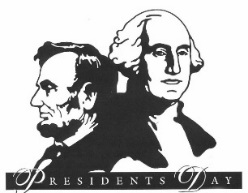 COLLEGE COUNCIL MINUTES	WEDNESDAY, February 21, 2018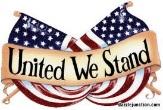 SAC, ROOM 44-CCollege Council will be meeting in the Student Activities Center, Room 44-C from 2:00p.m. – 4:00p.m.Present: Roger Wagner, Hamid Eydgahi, Harry Bennett, Arthur Lopez, Greta Moon, Amy Azul, Stephen Toner, Deedee Garcia, Cathy Ekpo, Diane Wollan, Karen Engelsen, Cheryl Elsmore, Ray Quan, Kevin Leahy, Robert Sewell. Recorder: Victoria MartinelliCall to OrderDr. Wagner called the meeting to order at 2:06pm.Announcement of items added or deleted to the agenda ~ noneApproval of the MinutesFebruary 07, 2018: It was MSC (Hamid Eydgahi/Deedee Garcia), all in favor to approve the February 07, 2018 College Council Minutes. Informational/Discussion: Guided Pathways – Overview ~ Karen Engelsen (Attachment)Karen Engelsen reported out on the item, elaborated and answered questions. She would like to see the conversation continue as a regular standing informational item on the agenda.Second Reading: Service Animal Administrative Procedure ~ Cathy Ekpo (Attachment)Cathy Ekpo reported out on the item, and answered questions from the group.	 Action: Cathy will bring the item back for another read as the registering office will be noted on the AP as Cathy’s office and her location.  Committee Updates:Diversity Committee: Robert Sewell reported out that the committee is active and on their upcoming events. Environmental Health & Safety Committee: Ray Quan reported out on the implementation of ALICE training, he will reach out to his contacts, Chief Knight has notified law enforcement and Robert Sewell will notify the press.  Facilities Committee: No reportFinance Budget & Planning Committee: Deedee Garcia reported that the committee met today, sub groups to update AP 6200, discussing implementing non-instructional review on Trac Dac for next year, strategic enrollment, and how the budget will affect us next year. Employee Professional Development Committee: Ray Quan reported that the committee met last week, planning for all college day on Friday and encouraging faculty to attend the morning session and stay all day; classified, and staff will be attending the  afternoon session, lunch will be served and the committee is planning breakout sessions. Student Success and Support Committee: Amy Azul reported that the committee has not met. Technology Committee: Steve toner reported that the committee meetings will now be held in building 10, CFIE, working on drafting the Technology Master Plan.  Future Meeting Topics:Dr. Wagner reported that the semester is off to a good start. All College Day is on Friday, and encourages everyone to attend all day, management will be serving lunch. Cheryl asked if Adjunct faculty could attend, Roger stated that they are welcome to attend however pay has not been negotiated. Robert Sewell reported out on upcoming campus events. 				Adjourn:					Dr. Wagner adjourned the meeting at 2:38pm.